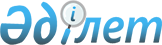 Об определении перечня должностей специалистов в области социального обеспечения, образования, культуры, спорта и ветеринарии, являющихся гражданскими служащими и работающих в сельской местности
					
			Утративший силу
			
			
		
					Постановление акимата Шемонаихинского района Восточно-Казахстанской области от 17 апреля 2014 года N 104. Зарегистрировано Департаментом юстиции Восточно-Казахстанской области 15 мая 2014 года N 3330. Утратило силу - постановлением акимата Шемонаихинского района Восточно-Казахстанской области от 28 октября 2014 года N 346      Сноска. Утратило силу - постановлением акимата Шемонаихинского района Восточно-Казахстанской области от 28.10.2014 N 346 (вводится в действие по истечении десяти календарных дней после дня его первого официального опубликования).

      Примечание РЦПИ.

      В тексте документа сохранена пунктуация и орфография оригинала.

      В соответствии с пунктом 3 статьи 238 Трудового кодекса Республики Казахстан от 15 мая 2007 года, пунктом 2 статьи 31 Закона Республики Казахстан от 23 января 2001 года «О местном государственном управлении и самоуправлении в Республике Казахстан», статьей 21-1 Закона Республики Казахстан от 24 марта 1998 года «О нормативных правовых актах», акимат Шемонаихинского района ПОСТАНОВЛЯЕТ:

      1.  Определить перечень должностей специалистов в области социального обеспечения, образования, культуры, спорта и ветеринарии, являющихся гражданскими служащими и работающих в сельской местности согласно приложению.
      2.  Признать утратившим силу постановление акимата Шемонаихинского района от 16 июня 2008 года № 170 «Об определении перечня должностей специалистов социального обеспечения, образования и культуры, работающих в сельской местности» (зарегистрировано в Реестре государственной регистрации нормативных правовых актов за № 5-19-78, опубликовано в газете «Уба-Информ» от 11 июля 2008 года № 28).
      3.  Контроль за исполнением настоящего постановления возложить на заместителя акима района Нуртазаева С.Р.
      4.  Настоящее постановление вводится в действие по истечении десяти календарных дней после дня его первого официального опубликования.



      Согласовано:




      « 21 » апреля 2014 г.


 Перечень должностей специалистов в области социального обеспечения, образования, культуры, спорта и ветеринарии, являющихся гражданскими служащими и работающих в сельской местности      1.  Должности специалистов социального обеспечения:
      1)  социальный работник по уходу.
      2.  Должности специалистов образования:
      1)  руководитель и заместитель руководителя государственного учреждения и казенного предприятия;
      2)  заведующий библиотекой;
      3)  учитель;
      4)  преподаватель;
      5)  педагог-психолог;
      6)  педагог-организатор;
      7)  педагог дополнительного образования;
      8)  социальный педагог;
      9)  музыкальный руководитель;
      10)  воспитатель;
      11)  старший вожатый;
      12)  методист;
      13)  библиотекарь;
      14)  менеджер; 
      15)  аккомпаниатор;
      16)  мастер производственного обучения;
      17)  медицинская сестра.
      3.  Должности специалистов культуры:
      1)  музыкальный руководитель;
      2)  музыкальный руководитель-аккомпаниатор;
      3)  старший культорганизатор;
      4)  культорганизатор;
      5)  культорганизатор-хореограф;
      6)  библиотекарь.
      4.  Должности специалистов спорта:
      1)  руководитель и заместитель руководителя казенного предприятия спорта;
      2)  методист;
      3)  инструктор;
      4)  тренер; 
      5)  тренер-преподаватель;
      6)  врач.
      5.  Должности специалистов ветеринарии:
      1)  ветеринарный врач;
      2)  ветеринарный фельдшер.

					© 2012. РГП на ПХВ «Институт законодательства и правовой информации Республики Казахстан» Министерства юстиции Республики Казахстан
				
      Аким Шемонаихинского района

А.Токтаров

      Секретарь Шемонаихинского

      районного маслихата

А. Баяндинов
Приложение к постановлению
 акимата Шемонаихинского района
 от « 17 » апреля 2014 года № 104